УТВЕРЖДАЮПриказ директора колледжа от 25.05.2021 г. № 119/1РАБОЧАЯ ПРОГРАММа УЧЕБНОЙ ДИСЦИПЛИНЫОП.05 Теоретические основы дошкольного образованияпрограмма подготовки специалистов среднего звенасреднего профессионального образования по специальности 44.02.01 Дошкольное образование2021 г. СОДЕРЖАНИЕПАСПОРТ ПРОГРАММЫ УЧЕБНОЙ ДИСЦИПЛИНЫТЕОРЕТИЧЕСКИЕ ОСНОВЫ ДОШКОЛЬНОГО ОБРАЗОВАНИЯОбласть применения программыПрограмма учебной дисциплины является частью основной профессиональной образовательной программы в соответствии с ФГОС по специальности среднего профессионального образования 44.02.01 Дошкольное образование.Место учебной дисциплины в структуре основной профессиональной образовательной программы: входит в профессиональный цикл и является общепрофессиональной дисциплиной.Цели и задачи учебной дисциплины – требования к результатам освоения учебной дисциплины:уметь:определять педагогические возможности различных методов, приемов, методик, форм организации обучения и воспитания дошкольников;анализировать педагогическую деятельность, педагогические факты и явления;находить и анализировать информацию, необходимую для решения педагогических проблем, повышения эффективности педагогической деятельности, профессионального самообразования и саморазвития;ориентироваться в современных проблемах дошкольного образования, тенденциях его развития и направлениях реформирования;знать:отечественный и зарубежный опыт дошкольного образования;особенности содержания и организации педагогического процесса в дошкольных образовательных организациях;вариативные программы воспитания, обучения и развития детей;формы, методы и средства обучения и воспитания дошкольников, их педагогические возможности и условия применения;психолого-педагогические условия развития мотивации и способностей в процессе обучения, основы развивающего обучения, дифференциации и индивидуализации обучения и воспитания дошкольников.Процесс изучения дисциплины направлен на формирование и развитие компетенций:ОК 1. Понимать сущность и социальную значимость своей будущей профессии, проявлять к ней устойчивый интерес.ОК 2. Организовывать собственную деятельность, определять методы решения профессиональных задач, оценивать их эффективность и качество.ОК 3. Оценивать риски и принимать решения в нестандартных ситуациях.ОК 4. Осуществлять поиск, анализ и оценку информации, необходимой для постановки и решения профессиональных задач, профессионального и личностного развития.ОК 5. Использовать информационно-коммуникационные технологии для совершенствования профессиональной деятельности.ОК 6. Работать в коллективе и команде, взаимодействовать с руководством, коллегами и социальными партнерами.ОК 7. Ставить цели, мотивировать деятельность воспитанников, организовывать и контролировать их работу с принятием на себя ответственности за качество образовательного процесса.ОК 8. Самостоятельно определять задачи профессионального и личностного развития, заниматься самообразованием, осознанно планировать повышение квалификации.ОК 9. Осуществлять профессиональную деятельность в условиях обновления ее целей, содержания, смены технологий.ОК 10. Осуществлять профилактику травматизма, обеспечивать охрану жизни и здоровья детей.ОК 11. Строить профессиональную деятельность с соблюдением регулирующих ее правовых норм.ПК 1.1. Планировать мероприятия, направленные на укрепление здоровья ребенка и его физическое развитие.ПК 1.2. Проводить режимные моменты в соответствии с возрастом.ПК 1.3. Проводить мероприятия по физическому воспитанию в процессе выполнения двигательного режима.ПК 1.4. Осуществлять педагогическое наблюдение за состоянием здоровья каждого ребенка, своевременно информировать медицинского работника об изменениях в его самочувствии.ПК 2.1. Планировать различные виды деятельности и общения детей в течение дня.ПК 2.2. Организовывать различные игры с детьми раннего и дошкольного возраста.ПК 2.3. Организовывать посильный труд и самообслуживание. ПК 2.4. Организовывать общение детей.ПК	2.5.	Организовывать	продуктивную	деятельность	дошкольников (рисование, лепка, аппликация, конструирование).ПК 2.6. Организовывать и проводить праздники и развлечения для детей раннего и дошкольного возраста.ПК 2.7. Анализировать процесс и результаты организации различных видов деятельности и общения детей.ПК 3.1. Определять цели и задачи, планировать занятия с детьми дошкольного возраста.ПК 3.2. Проводить занятия с детьми дошкольного возраста.ПК 3.3. Осуществлять педагогический контроль, оценивать процесс и результаты обучения дошкольников.ПК 3.4. Анализировать занятия.ПК 4.1. Определять цели, задачи и планировать работу с родителями.ПК 4.2. Проводить индивидуальные консультации по вопросам семейного воспитания, социального, психического и физического развития ребенка.ПК 4.3. Проводить родительские собрания, привлекать родителей (лиц, их замещающих) к организации и проведению мероприятий в группе и в образовательной организации.ПК 4.4. Оценивать и анализировать результаты работы с родителями, корректировать процесс взаимодействия с ними.ПК 4.5. Координировать деятельность сотрудников образовательной организации, работающих с группой.ПК 5.1. Разрабатывать методические материалы на основе примерных с учетом особенностей возраста, группы и отдельных воспитанников.ПК 5.2. Создавать в группе предметно-развивающую среду.ПК 5.3. Систематизировать и оценивать педагогический опыт и образовательные технологии в области дошкольного образования на основе изучения профессиональной литературы, самоанализа и анализа деятельности других педагогов.Рекомендуемое количество часов на освоение примерной программы учебной дисциплины:максимальной учебной нагрузки обучающегося 190 часа, в том числе: обязательной аудиторной учебной нагрузки обучающегося 127 часов;  самостоятельной работы обучающегося 63 часа.СТРУКТУРА И ПРИМЕРНОЕ СОДЕРЖАНИЕ УЧЕБНОЙ ДИСЦИПЛИНЫОбъем учебной дисциплины и виды учебной работыПримерный тематический план и содержание учебной дисциплиныТЕОРЕТИЧЕСКИЕ ОСНОВЫ ДОШКОЛЬНОГО ОБРАЗОВАНИЯДля характеристики уровня освоения учебного материала используются следующие обозначения:– ознакомительный (узнавание ранее изученных объектов, свойств);– репродуктивный (выполнение деятельности по образцу, инструкции или под руководством)– продуктивный (планирование и самостоятельное выполнение деятельности, решение проблемных задач)УСЛОВИЯ РЕАЛИЗАЦИИ УЧЕБНОЙ ДИСЦИПЛИНЫТребования к минимальному материально-техническомуРеализация учебной дисциплины требует наличия учебного кабинета педагогики; компьютерной техники.Оборудование учебного кабинета педагогики: рабочие места студентов по количеству обучающихся; рабочее место преподавателя; наличие педагогической библиотеки; учебно-наглядные и электронные пособия по курсу;Технические средства обучения: компьютерная техника; интерактивная доска; видеотехникаКабинет педагогики дошкольного и начального образования, укомплектованный учебной, научной, методической литературой, материалами периодической печати.Технические средства обучения:компьютеры - 9шт. (вебкамера, гарнитура, системный блок, монитор, клавиатура, мышь, сетев.фильтр), мультимедийный проектор, экран настенныйИнформационное обеспечение обученияПеречень рекомендуемых учебных изданий, Интернет-ресурсов, дополнительной литературыОсновные источники:1.	Турченко, В. И. Дошкольная педагогика / В. И. Турченко. – М. : ФЛИНТА : НОУ ВПО «МПСИ», 2012. – 256 с.Дополнительные источники:1.	Федеральный	государственный	образовательный	стандарт дошкольного образования // Дошкольное воспитание. – 2014. – № 2.– С. 4–18.Базы данных, информационно-справочные и поисковые системы:http://www.educom.ru/ru/works/preschool/	–	Официальный	сайд дошкольного образования департамента образования г. Москвыhttp://school-collection.edu.ru	–	Единая	коллекция	цифровых образовательных ресурсовhttp://dob.1september.ru/ – Электронный научно-практический журнал«Дошкольное образование»http://www.mosuzedu.ru/parents/ – Воспитание детей дошкольного возрастаhttp://web2edu.ru/shared/dou/DOUDefault.aspx– Телекоммуникативная образовательная сеть «Дошкольное образование»http://www.detskiysad.ru/ – Педагогические ситуации, задачи и упражнения     по      дошкольному      образованию      Т. М. Куриленко      и Г. Г. Петроченко.КОНТРОЛЬ И ОЦЕНКА РЕЗУЛЬТАТОВ ОСВОЕНИЯ УЧЕБНОЙ ДИСЦИПЛИНЫКонтроль и оценка результатов освоения учебной дисциплины осуществляется преподавателем в процессе проведения практических занятий, тестирования, а также выполнения обучающимися индивидуальных заданий, проектов, исследований.Методические рекомендации по организации самостоятельной работы обучающихсяВо время подготовки к семинарским занятиям студенту следует обратиться к сформулированным к каждой теме соответствующим вопросам и заданиям. Зная тему занятия, необходимо готовиться к нему заблаговременно. Для эффективной подготовки студенту необходимо иметь методическое руководство к занятию. В предлагаемых планах проведения занятий задания для самостоятельной работы студентов выступают в качестве домашнего задания, обязательного для выполнения.Эффективность от выполнения студентами заданий для самостоятельной работы значительно возрастает при соблюдении следующих психолого-педагогических рекомендаций:Разработать систему заданий и ход их выполнения. Преподавателю важно создать систему заданий для самостоятельной работы, обозначить особенности выполнения каждого из них (цель, профессионально- развивающий потенциал, содержание, сроки выполнения, форма методической помощи, критерии оценки качества выполнения и т. д.).Определить перспективу использования результатов выполнения заданий. Необходимо выстроить работу так, чтобы ее результаты были востребованы в ближайшей перспективе – в качестве опоры при изучении новых тем, а также в отдаленной – в процессе самостоятельной профессиональной деятельности. Осмысление студентом возможности и необходимости актуального и отсроченного обращения к изучаемому материалу позволяет развивать профессионально-значимый личностный смысл выполнения этих заданий, что обеспечивает эффективное использование профессионально-развивающего потенциала освоения данного курса.Превратить уже освоенный материал в основу выполнения новых заданий. Чтобы материал усваивался прочно и последовательно, необходимо постепенное усложнение задач, решаемых с его помощью.Наибольшая эффективность самостоятельной работы достигается при предоставлении студентам возможности выбора дифференцированных заданий, обеспечивающих адресное усвоение знаний и становление конкретных умений студента как субъекта становления профессиональной компетентности.Наиболее рациональным по данной дисциплине предоставляется использование на занятиях дискуссий, игрового моделирования, анализа конкретных ситуаций, решение педагогических задач, кейсов, когда содержание тем осваивается через серию вопросов, на которые слушатели отвечают непосредственно в ходе занятий, выражая свое мнение, и формулируя собственные вопросы. Материал таких семинарских занятий включает обсуждение разных точек зрения на решение всевозможных проблем, воспроизводит логику изучения дисциплины, ее содержания, показывает способы разрешения проблем.Эффективными приемами активизации учебно-познавательной деятельности студентов на занятиях и в процессе контроля за выполнением самостоятельной работы являются не только традиционные формы работы – конспектирование литературы, написание рефератов, составление таблиц или опорных схем, но и такие как: подготовка студентов к импровизированным конференциям, педагогическим советам и др.Важно, чтобы на каждом занятии обучаемые получили возможность раскрыть и проявить свои способности, знания, свой личностный потенциал. Поэтому при разработке плана занятий преподавателю необходимоучитывать уровень подготовки и интересы каждого студента группы, выступая в роли консультанта и не подавляя самостоятельности и инициативы студентов.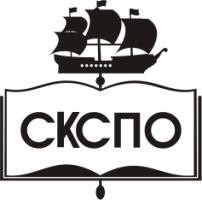 государственное автономное профессиональное образовательное учреждение Самарской области«Самарский колледж сервиса производственного оборудования имени Героя Российской ФедерацииЕ.В. Золотухина»1. Паспорт программы учебной дисциплины ………………………….....32. Структура и содержание учебной дисциплины ……………………….53. Условия реализации учебной дисциплины …………………………….8Контроль и оценка результатов освоения учебной дисциплины ……Методические	рекомендации	по	организации	самостоятельной работы обучающихся …………………………………………………….99Вид учебной работыОбъем часовМаксимальная учебная нагрузка (всего)190Обязательная аудиторная учебная нагрузка (всего)127в том числе:лекционные занятия60практические занятия40контрольные работыкурсовая работа (проект) (если предусмотрено)Самостоятельная работа обучающегося (всего)63в том числе:самостоятельная	работа	над	курсовой	работой(проектом) (если предусмотрено)Реферат, компьютерная презентация24Итоговая аттестация: зачетИтоговая аттестация: зачетНаименование разделов и темСодержание учебного материала, лабораторные работы и практические занятия,самостоятельная работа обучающихся, курсовая работа (проект) (если предусмотрены)Объем часовУровень освоения123Тема 1 Развитие отечественного дошкольного образованияСодержание учебного материалаРеализация идей классиков в дошкольном образовании, определение педагогических возможностей их методов, методик обучения и воспитания дошкольников7Тема 1 Развитие отечественного дошкольного образованияЛекционные занятия51Тема 1 Развитие отечественного дошкольного образованияПрактические занятия22Тема 1 Развитие отечественного дошкольного образованияКонтрольные работыТема 1 Развитие отечественного дошкольного образованияСамостоятельная работа обучающихся33Тема 2 Организация дошкольного образованияСодержание учебного материалаПонятия «образование», «педагогическая система». Нормативно-правовые основы дошкольного образования. Законодательная база дошкольного образования. Система образования как социальный институт, обеспечивающий передачу подрастающему поколению знаний, умений, навыков, накопленных обществом.7Тема 2 Организация дошкольного образованияЛекционные занятия51Тема 2 Организация дошкольного образованияПрактические занятия22Тема 2 Организация дошкольного образованияКонтрольные работыТема 2 Организация дошкольного образованияСамостоятельная работа обучающихся33Тема 3 Современныепедагогические теории и концепциидошкольного образованияСодержание учебного материалаПонятия «теория», «концепция». Современные теории и концепции дошкольного образования7Тема 3 Современныепедагогические теории и концепциидошкольного образованияЛекционные занятия51Тема 3 Современныепедагогические теории и концепциидошкольного образованияПрактические занятия22Тема 3 Современныепедагогические теории и концепциидошкольного образованияКонтрольные работыТема 3 Современныепедагогические теории и концепциидошкольного образованияСамостоятельная работа обучающихся33Тема 4Ребенок дошкольного возраста как субъект дошкольного образованияСодержание учебного материалаПедагогическая периодизация. Основы становления личности ребенка в дошкольные годы.6Тема 4Ребенок дошкольного возраста как субъект дошкольного образованияЛекционные занятия41Тема 4Ребенок дошкольного возраста как субъект дошкольного образованияПрактические занятия22Тема 4Ребенок дошкольного возраста как субъект дошкольного образованияКонтрольные работыТема 4Ребенок дошкольного возраста как субъект дошкольного образованияСамостоятельная работа обучающихся33Тема 5 Содержаниедошкольного образованияСодержание учебного материалаСтруктура   содержания   дошкольного   образования.   Основной   компонент   содержанияобразования – знания. Опыт осуществления способов деятельности. Опыт творческой деятельности. Опыт эмоционально-ценностного отношения ребенка к себе и окружающему. Принципы построения8содержания дошкольного образов: развивающий, системный, интегративный, мультикультурный, деятельностный, здоровьесберегающий.Лекционные занятия51Практические занятия32Контрольные работыСамостоятельная работа обучающихся33Тема 6Целостный подход к воспитанию детейдошкольного возрастаСодержание учебного материалаВоспитание как целенаправленный процесс формирования у воспитанников качеств личности, системы отношений к себе и окружающему миру. Целостный подход к воспитанию детей дошкольного возраста.7Тема 6Целостный подход к воспитанию детейдошкольного возрастаЛекционные занятия41Тема 6Целостный подход к воспитанию детейдошкольного возрастаПрактические занятия32Тема 6Целостный подход к воспитанию детейдошкольного возрастаКонтрольные работыТема 6Целостный подход к воспитанию детейдошкольного возрастаСамостоятельная работа обучающихся33Тема 7 Образовательныеобласти дошкольного образованияСодержание учебного материалаОсновные задачи социально-коммуникативного развития детей дошкольного возраста. Познавательное развитие детей дошкольного возраста как средство умственного воспитания. Дошкольный возраст как сензитивный период для развития речи. Виды детской художественной деятельности: музыкальная, изобразительная деятельность, конструирование, культурно-досуговаядеятельность, словесное творчество, театрализованная игра и др.8Тема 7 Образовательныеобласти дошкольного образованияЛекционные занятия51Тема 7 Образовательныеобласти дошкольного образованияПрактические занятия32Тема 7 Образовательныеобласти дошкольного образованияКонтрольные работыТема 7 Образовательныеобласти дошкольного образованияСамостоятельная работа обучающихся33Тема 8 Взаимодействие сродителями воспитанниковСодержание учебного материалаОбщественное и семейное воспитание отличаются соотношением эмоционального и рационального компонентов: в семье преобладает эмоциональный компонент, в общественном воспитании доминирует рациональный. Современные подходы к взаимодействию дошкольногообразовательного учреждения и семьи.8Тема 8 Взаимодействие сродителями воспитанниковЛекционные занятия51Тема 8 Взаимодействие сродителями воспитанниковПрактические занятия32Тема 8 Взаимодействие сродителями воспитанниковКонтрольные работыТема 8 Взаимодействие сродителями воспитанниковСамостоятельная работа обучающихся33Примерная тематика курсовой работы (проекта) (если предусмотрены)Примерная тематика курсовой работы (проекта) (если предусмотрены)Самостоятельная работа обучающихся над курсовой работой (проектом) (если предусмотрены)Самостоятельная работа обучающихся над курсовой работой (проектом) (если предусмотрены)Всего:Всего:190Результаты обучения(освоенные	умения,	усвоенные знания)Формы	и	методы	контроля	и оценки результатов обученияУметь:анализировать первоисточники с целью определения соответствующих требованиям времени подходов к решению проблем дошкольногообразованияАнализ	и	оценка	деятельности обучающегося в ходе коллоквиумапроектировать, реализовывать, оценивать	и		корректировать педагогический		процесс	с использованием					инноваций современного				дошкольногообразованияАнализ и оценка деятельности обучающегося в ходе решения педагогических задачруководствоваться основными разработками,	учебно-программной документацией и использовать их дляформирования содержания дошкольного образованияАнализ	и	оценка	деятельности обучающегося в ходе деловой игрыЗнать:состояние	современногодошкольного образованияФронтальный опросметодологические и теоретические основы	организации	дошкольногообразованияЗащита рефератасущность, задачи и содержание работы	по	внедрению	инноваций	вдошкольное образованиеНаблюдение и анализ деятельности обучающегося в ходе деловой игры